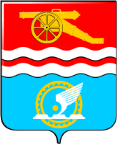 СВЕРДЛОВСКАЯ ОБЛАСТЬадминистрация ГОРОДА КАМЕНСКА - УРАЛЬСКОГОПОСТАНОВЛЕНИЕот 17.01.2019 № 19О внесении изменений в Порядок предоставления из бюджета муниципального образования город Каменск-Уральский субсидии «Оперативный грант» социально ориентированным некоммерческим организациям, не являющимся государственными (муниципальными) учреждениями, осуществляющим деятельность на территории муниципального образования город Каменск-Уральский В соответствии с Федеральным законом от 06 октября 2003 года № 131-ФЗ «Об общих принципах организации местного самоуправления в Российской Федерации», решением Городской Думы города Каменска-Уральского от 12.12.2018 № 431 «О бюджете муниципального образования город Каменск-Уральский на 2019 год и плановый период 2020 и 2021 годов» Администрация города Каменска-Уральского ПОСТАНОВЛЯЕТ:Внести изменения в Порядок предоставления из бюджета муниципального образования город Каменск-Уральский субсидии «Оперативный грант» социально ориентированным некоммерческим организациям, не являющимся государственными (муниципальными) учреждениями, осуществляющим деятельность на территории муниципального образования город Каменск-Уральский, утвержденный постановлением Администрации города Каменска-Уральского от 17.01.2018 № 14 (далее – Порядок), заменив в пункте 2.3 Порядка слова «не более 30000 (Тридцать тысяч) рублей» словами «не более 40000 (Сорок тысяч) рублей».Опубликовать настоящее постановление в газете «Каменский рабочий» и разместить на официальном сайте муниципального образования. 3. Контроль за исполнением данного постановления возложить на руководителя аппарата     Администрации       города     Каменска-Уральского              В.С. Шауракса.Глава города								                А.В. ШмыковПОРЯДОКпредоставления из бюджета муниципального образования город Каменск-Уральский субсидии «Оперативный грант» социально ориентированным некоммерческим организациям, не являющимся государственными (муниципальными) учреждениями, осуществляющим деятельность на территории муниципального образования                                   город Каменск-УральскийОбщие положения Настоящий Порядок разработан в соответствии с пунктом 2 статьи 78.1 Бюджетного кодекса Российской Федерации, Федеральным законом от 06 октября 2003 года № 131-ФЗ «Об общих принципах организации местного самоуправления в Российской Федерации», Федеральным законом от 12 января 1996 года № 7-ФЗ «О некоммерческих организациях», постановлением Правительства Российской Федерации от 07.05.2017 № 541 «Об общих требованиях к нормативным правовым актам, муниципальным правовым актам, регулирующим предоставление субсидий некоммерческим организациям, не являющимся государственными (муниципальными) учреждениями» (в редакции постановления Правительства Российской Федерации от 17.10.2017 № 1263) и устанавливает правила предоставления из бюджета муниципального образования город Каменск-Уральский субсидии «Оперативный грант» социально ориентированным некоммерческим организациям, не являющимся государственными (муниципальными) учреждениями, осуществляющим деятельность на территории муниципального образования город Каменск-Уральский (далее – субсидия «Оперативный грант»), а также требования к отчетности, требования об осуществлении контроля за соблюдением условий, целей и порядка предоставления субсидии «Оперативный грант», ответственности за их нарушение. Цель предоставления субсидии «Оперативный грант» - поддержка социально ориентированных некоммерческих организаций (далее – СО НКО), не являющихся государственными (муниципальными) учреждениями и осуществляющих деятельность на территории муниципального образования город Каменск-Уральский. Предоставление субсидии «Оперативный грант» осуществляется за счет средств бюджета муниципального образования город Каменск-Уральский (далее - местный бюджет) в пределах средств, предусмотренных на текущий финансовый год на реализацию подпрограммы «Поддержка социально ориентированных некоммерческих организаций в муниципальном образовании город Каменск-Уральский на 2017-2021 годы» муниципальной программы «Обеспечение развития гражданского общества и муниципального управления в муниципальном образовании город Каменск-Уральский на 2017–2021 годы», утвержденной постановлением Администрации города Каменска-Уральского от 21.10.2016            № 1484 (в редакции постановлений Администрации города Каменска-Уральского от 01.02.2017 № 64, 25.05.2017 № 426, 25.08.2017 № 737, 04.12.2017 № 1023, 29.12.2017 № 1131, 30.07.2018 № 672, 11.12.2018 № 1058) и лимитов бюджетных обязательств, утвержденных на соответствующий финансовый год на эти цели. Главным распорядителем бюджетных средств, предусмотренных на предоставление субсидии «Оперативный грант» СО НКО, является Администрация города Каменска-Уральского (далее - Администрация).2. Условия и порядок предоставления субсидии «Оперативный грант» Субсидия «Оперативный грант» предоставляется СО НКО для организации и проведения социально значимого проекта (далее - Проект) на территории муниципального образования город Каменск-Уральский в части:2.1.1. Оплаты работ и услуг в рамках Проекта;2.1.2. Аренды помещения, звуковой аппаратуры;2.1.3. Приобретения призов; 2.1.4. Приобретения хозяйственных товаров; 2.1.5. Приобретения фототоваров, расходных материалов (картриджи, диски и др.);2.1.6. Приобретения цветов; 2.1.7. Обеспечения питьевого режима;2.1.8. Приобретения канцелярских товаров.2.2.    Субсидия «Оперативный грант» не предоставляется СО НКО на:2.2.1. Оплату труда и премирование;2.2.2. Проведение Проекта, направленного на извлечение прибыли;2.2.3. Проекты в  поддержку политических партий, объединений, движений, групп, проведение политических кампаний;2.2.4. Оказание прямой гуманитарной и/или социальной помощи отдельным лицам, а также пожертвования частным лицам и организациям;2.2.5. Приобретение мебели и оргтехники, другого имущества; 2.2.6. Приобретение стройматериалов, проведение ремонта и строительство;2.2.7. Организацию перевозок, поездок;2.2.8. Участие в Проектах, организуемых другими организациями.Размер субсидии «Оперативный грант» определяется исходя из планируемых расходов на организацию и проведение Проекта, на цели, указанные в пункте 2.1. настоящего Порядка, но не более 40 000 (Сорок тысяч) рублей. СО НКО имеет право на получение субсидии «Оперативный грант» не чаще одного раза в квартал.Право на получение субсидии «Оперативный грант» имеют СО НКО, отвечающие следующим требованиям:Зарегистрированные в установленном законом порядке, поставленные на учет в налоговом органе в городе Каменске-Уральском (за исключением организаций, указанных в подпункте 2.5.2. настоящего Порядка), созданные в предусмотренных Федеральным законом от 12 января 1996 года № 7-ФЗ                       «О некоммерческих организациях» формах и осуществляющие в соответствии с учредительными документами виды деятельности, предусмотренные статьей 31.1 Федерального закона от 12 января 1996 года № 7-ФЗ «О некоммерческих организациях» на территории муниципального образования город Каменск-Уральский;Общероссийские общественные объединения инвалидов, созданные в соответствии с Федеральным законом от 24 ноября 1995 года № 181-ФЗ «О социальной защите инвалидов в Российской Федерации», зарегистрированные в установленном законом порядке, независимо от постановки на учет в налоговом органе в городе Каменске-Уральском и осуществляющие деятельность на территории муниципального образования город Каменск-Уральский через свои структурные подразделения, отделения, филиалы, представительства;Не являющиеся государственными (муниципальными) учреждениями;Не являющиеся иностранными юридическими лицами, а также российскими юридическими лицами, в уставном (складочном) капитале которых доля участия иностранных юридических лиц, местом регистрации которых является государство или территория, включенные в утверждаемый Министерством финансов Российской Федерации перечень государств и территорий, предоставляющих льготный налоговый режим налогообложения и (или) не предусматривающих раскрытия и предоставления информации при проведении финансовых операций (офшорные зоны) в отношении таких юридических лиц, в совокупности превышает 50 процентов;Отсутствие нарушений условий и порядка предоставления субсидии «Оперативный грант» из местного бюджета в предыдущие периоды;СО НКО не должна получать средства из местного бюджета в соответствии с иными муниципальными нормативными правовыми актами на цели, указанные в пункте 2.1 настоящего Порядка.Не могут претендовать на получение субсидии «Оперативный грант»:потребительские кооперативы;товарищества собственников жилья;садоводческие, огороднические и дачные некоммерческие объединения граждан; крестьянские (фермерские) хозяйства;религиозные организации;государственные и муниципальные учреждения;государственные корпорации, государственные компании;политические партии;общественные объединения, не являющиеся юридическими лицами;некоммерческие организации, представители которых являются членами конкурсной комиссии;иные некоммерческие организации, учредителями (участниками) которых являются органы государственной (исполнительной) власти и органы местного самоуправления города Каменска-Уральского.Субсидия «Оперативный грант» не предоставляется СО НКО на реализацию проектов, содержащих элементы экстремистской деятельности и/или направленны на изменение основ государственного строя Российской Федерации, направленных на поддержку и/или участие в предвыборных кампаниях, имеющих целью извлечение прибыли, предусматривающие предоставление грантов и/или иных безвозмездных целевых поступлений (пожертвований, средств на осуществление благотворительной деятельности). Для получения субсидии «Оперативный грант» СО НКО в срок не менее чем за 25 рабочих дней до начала реализации Проекта предоставляет в  отдел организационной работы и связей с общественностью Администрации (ул. Ленина, 32, кабинет 225, понедельник-пятница с 9.00 до 16.30 часов, перерыв с 12.30 до 13.18 часов) следующие документы:заявка на получение субсидии «Оперативный грант» СО НКО, не являющейся государственным (муниципальным) учреждением, осуществляющей деятельность на территории муниципального образования город Каменск-Уральский (далее – Заявка). Заявка составляется по форме согласно Приложению № 1 к настоящему Порядку в отпечатанном виде в одном экземпляре (текст должен быть напечатан на листах формата А4 в текстовом редакторе Word с использованием шрифта Times New Roman размером № 14 через одинарный междустрочный интервал);копия свидетельства о внесении записи в Единый государственный реестр юридических лиц о юридическом лице, зарегистрированном до 1 июля 2002 года, заверенная подписью руководителя и печатью СО НКО (предоставляется только СО НКО, зарегистрированными до 1 июля 2002 года);копия листа записи в Единый государственный реестр юридических лиц о юридическом лице, заверенная подписью руководителя и печатью СО НКО (предоставляется только СО НКО, зарегистрированными с 1 января 2017 года);копия Устава СО НКО (со всеми внесенными изменениями и дополнениями), заверенная подписью руководителя и печатью СО НКО;копия документа, подтверждающего полномочия лица, подписавшего Заявку (протокол об избрании, приказ, доверенность), а также документ, подтверждающий полномочия лица, которое будет подписывать соглашение о предоставлении субсидии «Оперативный грант». СО НКО несет ответственность за достоверность предоставляемых в составе Заявки сведений в соответствии с законодательством Российской Федерации. Заявка и документы, предоставленные СО НКО для получения субсидии «Оперативный грант», в течение 10 рабочих дней рассматриваются Комиссией по отбору социально ориентированных некоммерческих организаций в целях поддержки (далее – Комиссия), состав и порядок деятельности которой утверждается постановлением Администрации города.Комиссия:Рассматривает предоставленные документы, указанные в пункте 2.8. настоящего Порядка;Оценивает Заявку;Определяет размер субсидии «Оперативный грант», исходя из представленных СО НКО документов; Принимает решение о предоставлении субсидии «Оперативный грант» или об отказе в предоставлении субсидии «Оперативный грант». На заседании Комиссии руководитель (представитель) СО НКО представляет Проект в форме презентации. При отсутствии технической возможности проведения видеопрезентаций представление Проекта проводится СО НКО в форме устного выступления. После презентации Проекта члены Комиссии могут задавать дополнительные вопросы руководителю (представителю) СО НКО по вопросам реализации  Проекта. Каждый член Комиссии оценивает представленную СО НКО Заявку по 5-и бальной шкале по следующим показателям:  В ходе заседания Комиссия выполняет расчет среднего балла Заявки. Для этого сумма баллов, выставленных членами Комиссии каждой Заявке, делится на число членов Комиссии, рассматривающих указанную Заявку. Комиссия принимает решение о предоставлении субсидии «Оперативный грант» СО НКО в случае, когда средний балл Заявки составляет не менее 20 баллов. Заседание Комиссии считается правомочным, если на нем присутствует более 50% состава Комиссии. Право голоса имеют только члены Комиссии. Основаниями для принятия решения об отказе в предоставлении субсидии «Оперативный грант» СО НКО являются:Несоответствие представленных получателем субсидии «Оперативный грант» (СО НКО) документов требованиям, определенным в пункте 2.9. настоящего Порядка или непредставление (предоставление не в полном объеме) указанных документов;Недостоверность представленной информации;Нарушение получателем субсидии «Оперативный грант» (СО НКО) сроков предоставления документов, указанных в пунктах 2.8. настоящего Порядка.При условии, что средний балл Заявки ниже 20 баллов;Нарушения условий расходования ранее предоставленных                СО НКО субсидий «Оперативный грант». Решение Комиссии о предоставлении субсидии «Оперативный грант» либо об отказе в предоставлении субсидии «Оперативный грант» принимается большинством голосов присутствующих на заседании членов Комиссии и оформляется в виде протокола заседания Комиссии, который подписывают председатель и секретарь Комиссии. Субсидия «Оперативный грант» предоставляется СО НКО на основании заключенного с Администрацией соглашения о предоставлении субсидии «Оперативный грант» (далее – Соглашение), в котором предусматриваются направления расходования субсидии «Оперативный грант», условия перечисления средств субсидии «Оперативный грант», условия возврата средств субсидии «Оперативный грант» и ответственность СО НКО. Обязательным условием предоставления субсидии «Оперативный грант», включаемым в Соглашение, является согласие СО НКО на осуществление Администрацией и органами муниципального финансового контроля проверок соблюдения СО НКО условий, целей и порядка ее предоставления.  Соглашение о предоставлении субсидии «Оперативный грант» заключается в течение 3 (трех) рабочих дней после принятия Комиссией решения о предоставлении субсидии «Оперативный грант» СО НКО. Администрация на основании Соглашения о предоставлении субсидии «Оперативный грант» готовит распоряжение о перечислении денежных средств и направляет в Финансово-бюджетное управление города Каменска-Уральского платежное поручение на перечисление субсидии «Оперативный грант» в размере, утвержденном Комиссией, с учетом условий, установленных настоящим Порядком и Соглашением, или направляет СО НКО письменный отказ в предоставлении субсидии «Оперативный грант» с указанием причин отказа. Финансово-бюджетное управление города Каменска-Уральского проводит операцию списания средств субсидии «Оперативный грант» с лицевого счета Администрации на расчетный счет СО НКО, открытый в кредитной организации и указанный в Соглашении, в течение 10 рабочих дней после принятия распоряжения Администрации о перечислении денежных средств. Требования к отчетности3.1. СО НКО – получатель субсидии «Оперативный грант» в течение 10 дней с момента проведения Проекта предоставляет в Администрацию отчет о реализации  Проекта по форме согласно Приложению № 2 к настоящему Порядку с приложением копий документов, подтверждающих затраты, заверенные руководителем СО НКО (копии приказов, кассовых чеков, товарных чеков, оформленных в соответствии с требованиями законодательства, копии счетов, счетов-фактур, товарных накладных, актов выполненных работ (оказанных услуг), ведомостей на выдачу канцелярских товаров, призов, платежных документов, подтверждающих оплату за произведенные расходы и иных документов).Требования об осуществлении контроля за соблюдением условий, целей и порядка предоставления субсидии «Оперативный грант» и ответственности за их нарушениеАдминистрация и органы муниципального финансового контроля осуществляют обязательную проверку соблюдения условий, целей и порядка предоставления субсидий СО НКО в соответствии с муниципальными нормативными правовыми актами, регулирующими осуществление муниципального финансового контроля, внутреннего финансового контроля.	При осуществлении контроля Администрация и органы муниципального финансового контроля имеют право проводить проверки подлинников первичных учетных документов, подтверждающих сведения, предоставленные СО НКО для получения субсидии «Оперативный грант».Отказ СО НКО предоставить по требованию Администрации и (или) органов муниципального финансового контроля соответствующие первичные учетные документы является основанием для расторжения Соглашения в одностороннем порядке по инициативе Администрации.В случае выявления по результатам проверок нарушений условий предоставления субсидии «Оперативный грант», в том числе факта представления СО НКО недостоверных сведений (документов), послуживших основанием для неправомерного получения субсидии «Оперативный грант», сумма субсидии «Оперативный грант», полученная неправомерно, подлежит возврату в местный бюджет в течение 10 календарных дней с момента предъявления Администрацией требования об ее возврате.В случае отказа от добровольного возврата средств субсидии «Оперативный грант» в срок, установленный пунктом 4.3. настоящего Порядка, Администрация обязана обратиться с соответствующим иском в Арбитражный суд Свердловской области.За нарушение требований, установленных настоящим Порядком, в том числе за нецелевое использование субсидии «Оперативный грант», СО НКО - получатель субсидии «Оперативный грант» несет ответственность в соответствии с законодательством Российской Федерации.5. Заключительные положенияВ случае, если до конца текущего финансового года израсходованы все денежные средства в пределах доведенных лимитов бюджетных обязательств, предусмотренные подпрограммой «Поддержка социально ориентированных некоммерческих организаций в муниципальном образовании  город Каменск-Уральский на 2017-2021 годы» муниципальной программы «Обеспечение развития гражданского общества и муниципального управления в муниципальном образовании город Каменск-Уральский на 2017–2021 годы», утвержденной постановлением Администрации города Каменска-Уральского от 21.10.2016                    № 1484 (в редакции постановлений Администрации города Каменска-Уральского от 01.02.2017 № 64, 25.05.2017 № 426, 25.08.2017 № 737, 04.12.2017 № 1023) , на предоставление субсидии «Оперативный грант» СО НКО, прием документов и предоставление субсидии «Оперативный грант» СО НКО приостанавливается.О приостановлении приема документов и предоставления субсидии «Оперативный грант» СО НКО издается постановление Администрации города Каменска-Уральского, которое подлежит опубликованию в газете «Каменский рабочий» и размещению на официальном сайте муниципального образования.на проведение социально-значимого проекта_____________________________________________________________________(название Проекта)1.   Цели и задачи Проекта________________________________________________Описание Проекта: Форма проведения Проекта (концерт, лекция, круглый стол, эстафета и др.) ______________________________________________________________________Дата, место, время проведения Проекта________________________________ Ожидаемое количество участников/зрителей Проекта____________________Этапы Проекта (официальная часть, концертная программа, чаепитие, др.) ______________________________________________________________________Положение о проведении Проекта (прилагается при наличии).План подготовки и проведения ПроектаИнформационная открытость (способы распространения информации о Проекте среди жителей муниципального образования город Каменск-Уральский, дополнительная информация об организациях, инициативных группах, частных лицах, привлеченных к организации или проведению Проекта) ______________________________________________________________________Смета Проекта:Комментарии к смете (письменное обоснование статей сметы, описание  вклада из других источников в организацию Проекта, описание дополнительных ресурсов (транспорт, привлечение добровольцев, средств от благотворителей и др.)._______________________________			__________________                                  (Должность,  Ф.И.О.)                                                     		    (подпись) М.П.Отчет по Соглашению о предоставлении субсидии «Оперативный грант»               № ______от _____________ 20____ г.Наименование СО НКО: _________________________________________________Финансовый отчет о расходовании средств субсидии «Оперативный грант»:	К отчету о расходовании средств субсидии «Оперативный грант»  прилагаются копии всех договоров и первичных расходных документов, заверенные подписью руководителя и печатью СО НКО. Отчет о расходовании средств субсидии «Оперативный грант» должен соответствовать смете расходов к Соглашению на получение субсидии «Оперативный грант». 2. Информационный отчет о проведении социально значимого проекта Рекомендуемые приложения к отчету о реализации социально значимого проекта - ксерокопии газетных и других публикаций в СМИ, фотографии в электронном виде.____________________________				__________________   (Должность, Ф.И.О.)				                                                                 (подпись)                  М.П.УТВЕРЖДЕНпостановлением Администрации города Каменска - Уральскогоот  17.01.2019 № 19    «О внесении изменений в  Порядок предоставления  из бюджета муниципального образования                  город Каменск-Уральский субсидии «Оперативный грант» социально ориентированным некоммерческим организациям, не являющимся государственными (муниципальными) учреждениями, осуществляющим деятельность на территории                       муниципального образования город Каменск-Уральский» №п/пПоказатели оценки результативности ПроектаМаксимальная оценка(в баллах)Социальная эффективность (актуальность целей, на достижение которых направлен Проект, степень важности Проекта для жителей муниципального образования город Каменск-Уральский, решения социально значимых проблем) 5Организационная компетентность(наличие плана организации и проведения Проекта, использование инновационных форм и лучшей практики проведения проектных мероприятий) 5Информационная открытость(взаимодействие со СМИ по освещению Проекта, наличие информации о Проекте на сайте СО НКО, страницы в Интернете, в СМИ)5Кадровое развитие(количество участников, зрителей Проекта, количество привлеченных добровольцев)5Экономическая эффективность(степень соответствия  планируемых расходов стоимости товаров (услуг), наличие и объем вклада на реализацию Проекта из других источников)5Итого: максимальная оценка 25 Приложение № 1 к Порядку предоставления из бюджета муниципального образования город Каменск-Уральский субсидии «Оперативный грант» социально ориентированным некоммерческим организациям, не являющимся государственными (муниципальными) учреждениями, осуществляющим деятельность на территории муниципального образования город Каменск-Уральский Регистрационный номер заявки (заполняется секретарем Комиссии)Регистрационный номер заявки (заполняется секретарем Комиссии)Дата получения (заполняется секретарем Комиссии)Дата получения (заполняется секретарем Комиссии)Полное наименование СО НКО(в точном соответствии с записью в Едином государственном реестре юридических лиц)Юридический адрес СО НКО-заявителяРуководитель СО НКО – заявителя (Ф.И.О., контактный телефон)Адрес действующего сайта СО НКО в сети Интернет либо страницы в социальной сети, адрес электронной почты СО НКОe-mail:Запрашиваемая сумма субсидии «Оперативный грант» (в рублях)ДатаНаименование мероприятия в рамках ПроектаОтветственное лицо Статьи расходовСтавка за единицуКол-во единицЗапрашива-емая суммаВклад из других источниковВсего1. оплата работ и услуг в рамках Проекта:1. оплата работ и услуг в рамках Проекта:1. оплата работ и услуг в рамках Проекта:1. оплата работ и услуг в рамках Проекта:1. оплата работ и услуг в рамках Проекта:1. оплата работ и услуг в рамках Проекта:2. аренда помещения, звуковой аппаратуры:2. аренда помещения, звуковой аппаратуры:2. аренда помещения, звуковой аппаратуры:2. аренда помещения, звуковой аппаратуры:2. аренда помещения, звуковой аппаратуры:2. аренда помещения, звуковой аппаратуры:3. приобретение призов:3. приобретение призов:3. приобретение призов:3. приобретение призов:3. приобретение призов:3. приобретение призов:4. приобретение хозяйственных товаров:4. приобретение хозяйственных товаров:4. приобретение хозяйственных товаров:4. приобретение хозяйственных товаров:4. приобретение хозяйственных товаров:4. приобретение хозяйственных товаров:5. приобретение фототоваров, расходных материалов:5. приобретение фототоваров, расходных материалов:5. приобретение фототоваров, расходных материалов:5. приобретение фототоваров, расходных материалов:5. приобретение фототоваров, расходных материалов:5. приобретение фототоваров, расходных материалов:6. приобретение цветов:6. приобретение цветов:6. приобретение цветов:6. приобретение цветов:6. приобретение цветов:6. приобретение цветов:7. обеспечение питьевого режима:7. обеспечение питьевого режима:7. обеспечение питьевого режима:7. обеспечение питьевого режима:7. обеспечение питьевого режима:7. обеспечение питьевого режима:8. приобретение канцелярских товаров:8. приобретение канцелярских товаров:8. приобретение канцелярских товаров:8. приобретение канцелярских товаров:8. приобретение канцелярских товаров:8. приобретение канцелярских товаров:Суммарные расходы:Суммарные расходы:Суммарные расходы:Приложение № 2к Порядку предоставления из бюджета муниципального образования город Каменск-Уральский субсидии «Оперативный грант» социально ориентированным некоммерческим организациям, не являющимся государственными (муниципальными) учреждениями, осуществляющим деятельность на территории муниципального образования город Каменск-Уральский Статьи расходовДатаСумма в рубляхНазвание, номер и дата первичного документа 1. Оплата работ и услуг в рамках Проекта1. Оплата работ и услуг в рамках Проекта1. Оплата работ и услуг в рамках Проекта1. Оплата работ и услуг в рамках Проекта2. Аренда помещения, звуковой аппаратуры2. Аренда помещения, звуковой аппаратуры2. Аренда помещения, звуковой аппаратуры2. Аренда помещения, звуковой аппаратуры3. Приобретение призов3. Приобретение призов3. Приобретение призов3. Приобретение призов4. Приобретение хозяйственных товаров4. Приобретение хозяйственных товаров4. Приобретение хозяйственных товаров4. Приобретение хозяйственных товаров5. Приобретение фототоваров, расходных материалов5. Приобретение фототоваров, расходных материалов5. Приобретение фототоваров, расходных материалов5. Приобретение фототоваров, расходных материалов6. Приобретение цветов6. Приобретение цветов6. Приобретение цветов6. Приобретение цветов7. Обеспечение питьевого режима7. Обеспечение питьевого режима7. Обеспечение питьевого режима7. Обеспечение питьевого режима8. Приобретение канцелярских товаров8. Приобретение канцелярских товаров8. Приобретение канцелярских товаров8. Приобретение канцелярских товаровИТОГО ИЗРАСХОДОВАНО:ИТОГО ИЗРАСХОДОВАНО:ИТОГО ИЗРАСХОДОВАНО:№п/пПоказатели оценки результативности ПроектаОписание результативности показателейСоциальная эффективность (достижение целей, задач, на которые направлен Проект, степень важности Проекта для жителей муниципального образования город Каменск-Уральский, решения социально значимых проблем) Организационная компетентность(соответствие проводимых проектных мероприятий запланированному плану организации и проведения Проекта, использование инновационных форм и лучшей практики проведения проектных мероприятий) Информационная открытость(взаимодействие со СМИ по освещению Проекта, наличие информации о Проекте на сайте СО НКО, страницы в Интернете, городской газете)Кадровое развитие(количество участников, зрителей Проекта, количество привлеченных добровольцев)Экономическая эффективность(степень соответствия  планируемых расходов стоимости товаров (услуг), затратам,  наличие  и объем вклада на реализацию Проекта из других источников)